OBSERVACIONES:     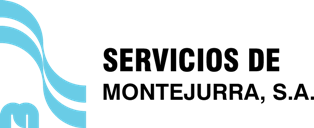 Almacén de Mancomunidad de MontejurraAvda. de los AbedulesPoligono Industrial San Miguel – 31132 VillatuertaTfno. 948 54 11 76 – Luis ZudaireAlmacén de Mancomunidad de MontejurraAvda. de los AbedulesPoligono Industrial San Miguel – 31132 VillatuertaTfno. 948 54 11 76 – Luis Zudaire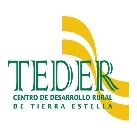 Asociación TEDERBell-Viste, 2. 31200 Estella-LizarraTfno. 948 55 65 37 – Fax. 948 55 44 39agro.teder@montejurra.com – www.teder.orgAsociación TEDERBell-Viste, 2. 31200 Estella-LizarraTfno. 948 55 65 37 – Fax. 948 55 44 39agro.teder@montejurra.com – www.teder.orgAsociación TEDERBell-Viste, 2. 31200 Estella-LizarraTfno. 948 55 65 37 – Fax. 948 55 44 39agro.teder@montejurra.com – www.teder.orgSOLICITUD CESIÓN DE LOS STANDS DE  Y SERVICIOS DE MONTEJURRA S.A.Cumplimentar las casillas sombreadas en grisSOLICITUD CESIÓN DE LOS STANDS DE  Y SERVICIOS DE MONTEJURRA S.A.Cumplimentar las casillas sombreadas en grisSOLICITUD CESIÓN DE LOS STANDS DE  Y SERVICIOS DE MONTEJURRA S.A.Cumplimentar las casillas sombreadas en grisSOLICITUD CESIÓN DE LOS STANDS DE  Y SERVICIOS DE MONTEJURRA S.A.Cumplimentar las casillas sombreadas en grisSOLICITUD CESIÓN DE LOS STANDS DE  Y SERVICIOS DE MONTEJURRA S.A.Cumplimentar las casillas sombreadas en grisNúmero de SolicitudAbonado importeDevoluc. fianzaDevoluc. fianzaImporte de la Cesión y la Fianza                             ENTIDAD LOCAL SOLICITANTE                                                             C.I.F.                             ENTIDAD LOCAL SOLICITANTE                                                             C.I.F.                             ENTIDAD LOCAL SOLICITANTE                                                             C.I.F.                             ENTIDAD LOCAL SOLICITANTE                                                             C.I.F.                             ENTIDAD LOCAL SOLICITANTE                                                             C.I.F.                             ENTIDAD LOCAL SOLICITANTE                                                             C.I.F.                             ENTIDAD LOCAL SOLICITANTE                                                             C.I.F.                             ENTIDAD LOCAL SOLICITANTE                                                             C.I.F.                             ENTIDAD LOCAL SOLICITANTE                                                             C.I.F.                             ENTIDAD LOCAL SOLICITANTE                                                             C.I.F.                             ENTIDAD LOCAL SOLICITANTE                                                             C.I.F.Pass                   DIRECCIÓN: CALLE, CP-LOCALIDAD                       EVENTO PARA EL QUE SE SOLICITAN LOS STANDS                    PERSONA DE CONTACTO                         TELÉFONO                        CORREO ELECTRÓNICOPass                   DIRECCIÓN: CALLE, CP-LOCALIDAD                       EVENTO PARA EL QUE SE SOLICITAN LOS STANDS                    PERSONA DE CONTACTO                         TELÉFONO                        CORREO ELECTRÓNICOPass                   DIRECCIÓN: CALLE, CP-LOCALIDAD                       EVENTO PARA EL QUE SE SOLICITAN LOS STANDS                    PERSONA DE CONTACTO                         TELÉFONO                        CORREO ELECTRÓNICOPass                   DIRECCIÓN: CALLE, CP-LOCALIDAD                       EVENTO PARA EL QUE SE SOLICITAN LOS STANDS                    PERSONA DE CONTACTO                         TELÉFONO                        CORREO ELECTRÓNICOPass                   DIRECCIÓN: CALLE, CP-LOCALIDAD                       EVENTO PARA EL QUE SE SOLICITAN LOS STANDS                    PERSONA DE CONTACTO                         TELÉFONO                        CORREO ELECTRÓNICOPass                   DIRECCIÓN: CALLE, CP-LOCALIDAD                       EVENTO PARA EL QUE SE SOLICITAN LOS STANDS                    PERSONA DE CONTACTO                         TELÉFONO                        CORREO ELECTRÓNICOPass                   DIRECCIÓN: CALLE, CP-LOCALIDAD                       EVENTO PARA EL QUE SE SOLICITAN LOS STANDS                    PERSONA DE CONTACTO                         TELÉFONO                        CORREO ELECTRÓNICOPass                   DIRECCIÓN: CALLE, CP-LOCALIDAD                       EVENTO PARA EL QUE SE SOLICITAN LOS STANDS                    PERSONA DE CONTACTO                         TELÉFONO                        CORREO ELECTRÓNICOPass                   DIRECCIÓN: CALLE, CP-LOCALIDAD                       EVENTO PARA EL QUE SE SOLICITAN LOS STANDS                    PERSONA DE CONTACTO                         TELÉFONO                        CORREO ELECTRÓNICOPass                   DIRECCIÓN: CALLE, CP-LOCALIDAD                       EVENTO PARA EL QUE SE SOLICITAN LOS STANDS                    PERSONA DE CONTACTO                         TELÉFONO                        CORREO ELECTRÓNICOPass                   DIRECCIÓN: CALLE, CP-LOCALIDAD                       EVENTO PARA EL QUE SE SOLICITAN LOS STANDS                    PERSONA DE CONTACTO                         TELÉFONO                        CORREO ELECTRÓNICO                             STANDS SOLICITADOS                                                MESAS SOLICITADAS                             STANDS SOLICITADOS                                                MESAS SOLICITADAS                             STANDS SOLICITADOS                                                MESAS SOLICITADAS                             STANDS SOLICITADOS                                                MESAS SOLICITADAS                             STANDS SOLICITADOS                                                MESAS SOLICITADAS                             STANDS SOLICITADOS                                                MESAS SOLICITADAS                             STANDS SOLICITADOS                                                MESAS SOLICITADAS                             STANDS SOLICITADOS                                                MESAS SOLICITADAS                             STANDS SOLICITADOS                                                MESAS SOLICITADAS                             STANDS SOLICITADOS                                                MESAS SOLICITADAS                             STANDS SOLICITADOS                                                MESAS SOLICITADASEl número de mesas, siempre será igual o inferior al número de standsEl número de mesas, siempre será igual o inferior al número de standsEl número de mesas, siempre será igual o inferior al número de standsEl número de mesas, siempre será igual o inferior al número de standsEl número de mesas, siempre será igual o inferior al número de standsEl número de mesas, siempre será igual o inferior al número de standsEl número de mesas, siempre será igual o inferior al número de standsEl número de mesas, siempre será igual o inferior al número de standsEl número de mesas, siempre será igual o inferior al número de standsEl número de mesas, siempre será igual o inferior al número de standsEl número de mesas, siempre será igual o inferior al número de standsFORMA DE PAGO  DEVOLUCIÓN FIANZA                FECHA DE RECOGIDA                           DÍAS DE CESIÓN                           FECHA DE DEVOLUCIÓNFORMA DE PAGO  DEVOLUCIÓN FIANZA                FECHA DE RECOGIDA                           DÍAS DE CESIÓN                           FECHA DE DEVOLUCIÓNFORMA DE PAGO  DEVOLUCIÓN FIANZA                FECHA DE RECOGIDA                           DÍAS DE CESIÓN                           FECHA DE DEVOLUCIÓNFORMA DE PAGO  DEVOLUCIÓN FIANZA                FECHA DE RECOGIDA                           DÍAS DE CESIÓN                           FECHA DE DEVOLUCIÓNFORMA DE PAGO  DEVOLUCIÓN FIANZA                FECHA DE RECOGIDA                           DÍAS DE CESIÓN                           FECHA DE DEVOLUCIÓNFORMA DE PAGO  DEVOLUCIÓN FIANZA                FECHA DE RECOGIDA                           DÍAS DE CESIÓN                           FECHA DE DEVOLUCIÓNFORMA DE PAGO  DEVOLUCIÓN FIANZA                FECHA DE RECOGIDA                           DÍAS DE CESIÓN                           FECHA DE DEVOLUCIÓNFORMA DE PAGO  DEVOLUCIÓN FIANZA                FECHA DE RECOGIDA                           DÍAS DE CESIÓN                           FECHA DE DEVOLUCIÓNFORMA DE PAGO  DEVOLUCIÓN FIANZA                FECHA DE RECOGIDA                           DÍAS DE CESIÓN                           FECHA DE DEVOLUCIÓNFORMA DE PAGO  DEVOLUCIÓN FIANZA                FECHA DE RECOGIDA                           DÍAS DE CESIÓN                           FECHA DE DEVOLUCIÓNFORMA DE PAGO  DEVOLUCIÓN FIANZA                FECHA DE RECOGIDA                           DÍAS DE CESIÓN                           FECHA DE DEVOLUCIÓN  (Horario de recogida: viernes de 8:00 horas a 13:00 horas)  (Horario de recogida: viernes de 8:00 horas a 13:00 horas)  (Horario de recogida: viernes de 8:00 horas a 13:00 horas)  (Horario de recogida: viernes de 8:00 horas a 13:00 horas)  (Horario de recogida: viernes de 8:00 horas a 13:00 horas)  (Horario de recogida: viernes de 8:00 horas a 13:00 horas)  (Horario de recogida: viernes de 8:00 horas a 13:00 horas)  (Horario de recogida: viernes de 8:00 horas a 13:00 horas)  (Horario de recogida: viernes de 8:00 horas a 13:00 horas)  (Horario de recogida: viernes de 8:00 horas a 13:00 horas)  (Horario de recogida: viernes de 8:00 horas a 13:00 horas)Campo a rellenar por el AlmacénSTANDS RECOGIDOSCampo a rellenar por el AlmacénSTANDS RECOGIDOSCampo a rellenar por el AlmacénSTANDS RECOGIDOSCampo a rellenar por el AlmacénSTANDS RECOGIDOSCampo a rellenar por el AlmacénSTANDS RECOGIDOSCampo a rellenar por el AlmacénSTANDS RECOGIDOSCampo a rellenar por el AlmacénMESAS RECOGIDASCampo a rellenar por el AlmacénMESAS RECOGIDASCampo a rellenar por el AlmacénMESAS RECOGIDASCampo a rellenar por el AlmacénMESAS RECOGIDASCampo a rellenar por el AlmacénMESAS RECOGIDASFIRMAS DE RECOGIDAFIRMAS DE RECOGIDAFIRMAS DE RECOGIDAFIRMAS DE RECOGIDAFIRMAS DE DEVOLUCIÓNFIRMAS DE DEVOLUCIÓNFIRMAS DE DEVOLUCIÓNFIRMAS DE DEVOLUCIÓNFIRMAS DE DEVOLUCIÓNPor el almacénPor el almacénPor la entidadPor la entidadPor el almacénPor el almacénPor el almacénPor la entidadPor la entidad